  № 12 от  30.12.2023 года. Официально  в  номере: О внесении изменений в Решение Думы  Брусничного сельского поселения Нижнеилимского района «О бюджете Брусничного муниципального образования на 2023 год и на плановый период 2024 и 2025 годов» от 23.12.2022 № 32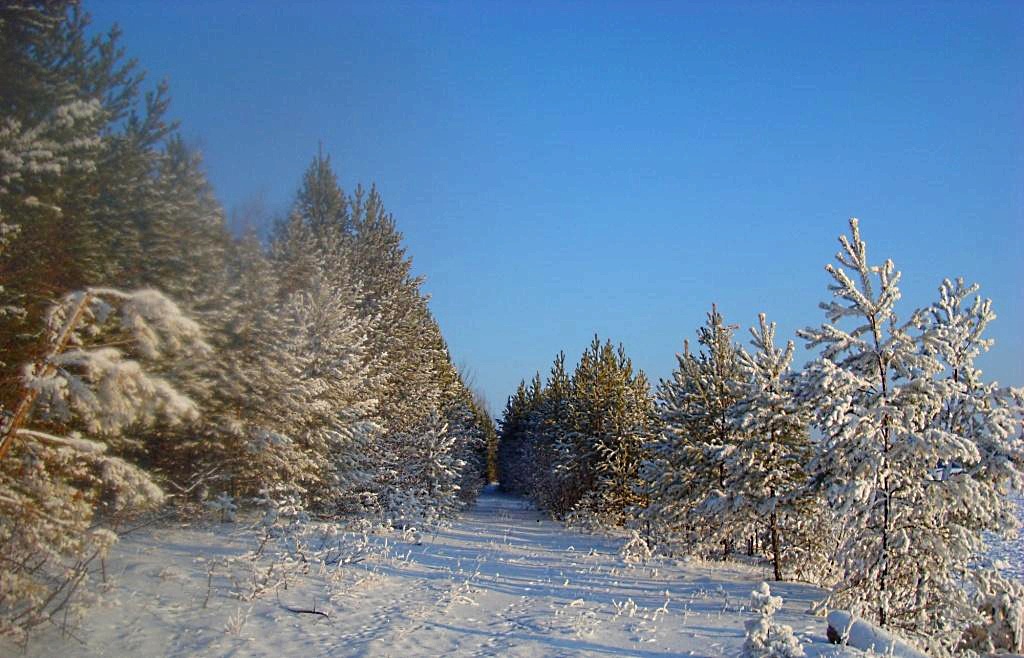 РОССИЙСКАЯ ФЕДЕРАЦИЯИРКУТСКАЯ ОБЛАСТЬНИЖНЕИЛИМСКИЙ МУНИЦИПАЛЬНЫЙ РАЙОНДУМА БРУСНИЧНОГО СЕЛЬСКОГО ПОСЕЛЕНИЯОт «21» декабря 2023 г.Брусничное сельское поселение«О внесении изменений в Решение Думы  Брусничного сельского поселения Нижнеилимского района «О бюджете Брусничного муниципального образования на 2023 год и на плановый период 2024 и 2025 годов» от 23.12.2022 № 32»В соответствии со статьей 153 Бюджетного кодекса Российской Федерации, Положением о бюджетном процессе в Брусничном муниципальном образовании, Уставом Брусничного муниципального образования, Дума Брусничного сельского поселения Нижнеилимского районаРЕШИЛА: Внести в Решение Думы Брусничного сельского поселения Нижнеилимского района от 23.12.2022 № 32 «О бюджете Брусничного муниципального образования на 2023 год и на плановый период 2024 и 2025 годов» следующие изменения:Пункт 1 изложить в следующей редакции:Утвердить основные характеристики бюджета Брусничного муниципального образования на 2023 год:прогнозируемый общий объем доходов бюджета Брусничного муниципального образования в сумме 12 853,8 тыс. рублей, в том числе безвозмездные поступления в сумме 12 291,8 тыс. рублей, из них объем межбюджетных трансфертов, получаемых из других бюджетов бюджетной системы Российской Федерации, в сумме 12 291,8 тыс. рублей;общий объем расходов бюджета Брусничного муниципального образования в сумме 13 748,4 тыс. рублей;размер дефицита бюджета Брусничного муниципального образования в сумме 894,6 тыс. рублей. Установить, что превышение дефицита бюджета Брусничного муниципального образования над ограничениями установленными статьей 92.1 Бюджетного кодекса Российской Федерации, осуществлено в пределах суммы снижения остатков средств на счете по учету средств Брусничного муниципального образования в объеме 866,3 тыс. рублей.Дефицит бюджета Брусничного муниципального образования без учета суммы остатков средств на счете по учету средств бюджета составляет 28,3 тыс. рублей или 5,0 % общего годового объема доходов бюджета поселения без учета общего объема годового объема безвозмездных поступлений.В пункте 8 цифры «30,0» заменить цифрами «0,0».В пункте 12 цифры «1 676,7» заменить цифрами «1 686,3».Приложения № 1, 3, 5, 7, 10 изложить в новой редакции.Администрации Брусничного сельского поселения Нижнеилимского района опубликовать настоящее решение Думы Брусничного сельского поселения Нижнеилимского района в периодическом печатном издании «Вестник Думы и Администрации Брусничного сельского поселения» и на официальном сайте администрации Брусничного сельского поселения.Глава – Председатель Думы Брусничногомуниципального образования							                               В.Л. Белецкий                                                                                                                                                                   Приложение №1 к решению Думы
Брусничного сельского поселения Нижнеилимского района"О внесении изменений в Решение Думы Брусничного сельского поселения Нижнеилимского района "О бюджете Брусничного муниципального образования на 2023 год и на плановый период 2024 и 2025 годов"от "23" декабря  2022 года №  32 от  " 21  " декабря    2023 года № 81ПРОГНОЗИРУЕМЫЕ ДОХОДЫ БЮДЖЕТАБРУСНИЧНОГО МУНИЦИПАЛЬНОГО ОБРАЗОВАНИЯ НА 2023 ГОДПриложение  №3к решению Думы
Брусничного сельского поселения Нижнеилимского района"О внесении изменений в Решение Думы Брусничного сельского поселения Нижнеилимского района "О бюджете Брусничного муниципального образования на 2023 год и на плановый период 2024 и 2025 годов"от "23" декабря  2022 года №  32 от  " 21  " декабря    2023 года № 81РАСПРЕДЕЛЕНИЕ БЮДЖЕТНЫХ АССИГНОВАНИЙ БЮДЖЕТА БРУСНИЧНОГО МУНИЦИПАЛЬНОГО ОБРАЗОВАНИЯ ПО РАЗДЕЛАМ И ПОДРАЗДЕЛАМ КЛАССИФИКАЦИИ РАСХОДОВ БЮДЖЕТОВ НА 2023 ГОДПриложение №5 к решению Думы
Брусничного сельского поселения Нижнеилимского района"О внесении изменений в Решение Думы Брусничного сельского поселения Нижнеилимского района "О бюджете Брусничного муниципального образования на 2023 год и на плановый период 2024 и 2025 годов"от "23" декабря  2022 года №  32 от  " 21  " декабря    2023 года № 81РАСПРЕДЕЛЕНИЕ БЮДЖЕТНЫХ АССИГНОВАНИЙ БЮДЖЕТА БРУСНИЧНОГО МУНИЦИПАЛЬНОГО ОБРАЗОВАНИЯ ПО ЦЕЛЕВЫМ СТАТЬЯМ, ГРУППАМ ВИДОВ РАСХОДОВ, РАЗДЕЛАМ, ПОДРАЗДЕЛАМ,  КЛАССИФИКАЦИИ РАСХОДОВ БЮДЖЕТОВ НА 2023 ГОДПриложение  №7 к решению Думы
Брусничного сельского поселения Нижнеилимского района"О внесении изменений в Решение Думы Брусничного сельского поселения Нижнеилимского района "О бюджете Брусничного муниципального образования на 2023 год и на плановый период 2024 и 2025 годов"от "23" декабря  2022 года №  32 от  " 21  " декабря    2023 года № 81ВЕДОМСТВЕННАЯ СТРУКТУРА РАСХОДОВ БЮДЖЕТА БРУСНИЧНОГО МУНИЦИПАЛЬНОГО ОБРАЗОВАНИЯ(ПО ГЛАВНЫМ РАСПОРЯДИТЕЛЯМ БЮДЖЕТНЫХ СРЕДСТВ, РАЗДЕЛАМ, ПОДРАЗДЕЛАМ, ЦЕЛЕВЫМ СТАТЬЯМ И ГРУППАМ ВИДОВ РАСХОДОВ КЛАССИФИКАЦИИ РАСХОДОВ БЮДЖЕТОВ) НА 2023 ГОДПриложение №10 к решению Думы
Брусничного сельского поселения Нижнеилимского района"О внесении изменений в Решение Думы Брусничного сельского поселения Нижнеилимского района "О бюджете Брусничного муниципального образования на 2023 год и на плановый период 2024 и 2025 годов"от "23" декабря  2022 года №  32 от  " 21  " декабря    2023 года № 81ИСТОЧНИКИ ВНУТРЕННЕГО ФИНАНСИРОВАНИЯ ДЕФИЦИТА БЮДЖЕТА БРУСНИЧНОГО МУНИЦИПАЛЬНОГО ОБРАЗОВАНИЯ НА 2023 ГОДРОССИЙСКАЯ ФЕДЕРАЦИЯИРКУТСКАЯ ОБЛАСТЬНижнеилимский муниципальный районАдминистрация Брусничного сельского поселенияПОСТАНОВЛЕНИЕот 19 июля 2023 г.                                                                                     №  14	п. БрусничныйОб утверждении положения о должностном лицеадминистрации Брусничного сельского поселения, ответственном за профилактику коррупционных и иных правонарушений        В соответствии с пунктом 3 Указа Президента Российской Федерации от 15 июля 2015 года № 364 «О мерах по совершенствованию организации деятельности в области противодействия коррупции», Федеральным законом от 25 декабря 2008 года № 273-ФЗ «О противодействии коррупции», Федеральным законом от 6 октября 2003 года № 131-ФЗ «Об общих принципах организации местного самоуправления в Российской Федерации», руководствуясь Уставом Брусничного муниципального образования, администрация Брусничного сельского поселения ПОСТАНОВЛЯЕТ:1.Утвердить Положение о должностном лице администрации Брусничного сельского поселения, ответственном за профилактику коррупционных и иных правонарушений (прилагается).2.Настоящее постановление подлежит официальному опубликованию в периодическом печатном издании «Вестник Брусничного сельского поселения» и на официальном сайте администрации Брусничного сельского поселения Нижнеилимского района3.Настоящее постановление вступает в силу после дня его опубликования.4.Контроль за исполнением постановления оставляю за собойГлава Брусничного сельского поселения                                                                                               В.Л. БелецкийУТВЕРЖДЕНОпостановлением администрации Брусничного сельского поселенияот «19» июля 2023 г. № 14Положение о должностном лице администрации Брусничного сельского поселения, ответственном за профилактику коррупционных и иных правонарушенийРаздел 1. Общие положения1.Настоящим Положением определяются правовое положение, основныезадачи и функции должностного лица администрации Брусничного сельского поселения, ответственном за профилактику коррупционных и иных правонарушений (далее - должностное лицо).2.Должностное лицо в своей деятельности руководствуется Конституцией Российской Федерации, федеральными конституционными законами, федеральными законами, указами и распоряжениями Президента Российской Федерации, постановлениями и распоряжениями Правительства Российской Федерации, иными нормативными правовыми актами, решениями Совета при Президенте Российской Федерации по противодействию коррупции и его президиума, принятыми в пределах их компетенции, а также настоящим Положением.3.Обязанности должностного лица исполняет специалист по кадровой работе. Данные обязанности закреплены за ним в соответствии с должностной инструкцией. Должностное лицо находится в непосредственном подчинении главы администрации и несет персональную ответственность за свою деятельность.Раздел 2. Основные задачи должностного лицаОсновными задачами должностного лица являются:а)	формирование у муниципальных служащих нетерпимости к коррупционному поведению;б)	профилактика коррупционных правонарушений в администрации;в)	разработка и принятие мер, направленных на обеспечение соблюдения муниципальными служащими запретов, ограничений и требований, установленных в целях противодействия коррупции;г)	осуществление контроля:- за соблюдением муниципальными служащими запретов, ограничений и требований, установленных в целях противодействия коррупции;-за соблюдением законодательства Российской Федерации о противодействии коррупции в организациях, созданных для выполнения задач, поставленных перед администрацией, а также за реализацией в них мер по профилактике коррупционных правонарушений.Раздел 3. Основные функции должностного лица5. Должностное лицо осуществляет следующие основные функции:а) обеспечение соблюдения муниципальными служащими запретов,
ограничений и требований, установленных в целях противодействия
коррупции;б) принятие мер по выявлению и устранению причин и условий,
способствующих возникновению конфликта интересов на муниципальной службе;в) обеспечение деятельности комиссии администрации по соблюдению требований к служебному поведению муниципальных служащих и урегулированию конфликта интересов, исполнение обязанностей секретаря в
комиссии по соблюдению требований к служебному поведению
муниципальных служащих и урегулированию конфликта интересов,
образованной в администрации;г) оказание муниципальным служащим консультативной помощи по
вопросам, связанным с применением законодательства Российской Федерации
о противодействии коррупции, а также с подготовкой сообщений о фактах
коррупции;д) обеспечение соблюдения в администрации законных прав и интересов
муниципального служащего, сообщившего о ставшем ему известном факте
коррупции;е) обеспечение реализации муниципальными служащими обязанности
уведомлять представителя нанимателя (работодателя), органы прокуратуры
Российской Федерации, иные федеральные государственные органы обо всех
случаях обращения к ним каких-либо лиц в целях склонения их к совершению
коррупционных правонарушений;ж) осуществление проверки:-достоверности и полноты сведений о доходах, об имуществе и обязательствах имущественного характера, а также иных сведений, представленных гражданами, претендующими на замещение должностей муниципальной службы;-достоверности и полноты сведений о доходах, расходах, об имуществе и обязательствах имущественного характера, представленных муниципальными служащими в соответствии с законодательством Российской Федерации;-соблюдения муниципальными служащими запретов, ограничений и требований, установленных в целях противодействия коррупции;-соблюдения гражданами, замещавшими должности муниципальной службы,   ограничений   при   заключении   ими   после   увольнения с муниципальной службы трудового договора и (или) гражданско-правового договора в случаях, предусмотренных федеральными законами;з) подготовка в пределах своей компетенции проектов муниципальных
нормативных правовых актов по вопросам противодействия коррупции;и) анализ сведений:о доходах, об имуществе и обязательствах имущественного характера, представленных гражданами, претендующими на замещение должностей муниципальной службы;о доходах, расходах, об имуществе и обязательствах имущественного характера, представленных муниципальными служащими в соответствии с законодательством Российской Федерации;о соблюдении муниципальными служащими запретов, ограничений и требований, установленных в целях противодействия коррупции;о соблюдении гражданами, замещавшими должности муниципальной службы, ограничений при заключении ими после увольнения с муниципальной службы трудового договора и (или) гражданско-правового договора в случаях, предусмотренных федеральными законами;к) участие в пределах своей компетенции в обеспечении размещения сведений о доходах, расходах, об имуществе и обязательствах имущественного характера муниципальных служащих, их супруг (супругов) и несовершеннолетних детей на официальном сайте администрации в информационно-телекоммуникационной сети "Интернет", а также в обеспечении предоставления этих сведений общероссийским средствам массовой информации для опубликования;л) организация в пределах своей компетенции антикоррупционного просвещения муниципальных служащих;м) осуществление иных функций в области противодействия коррупции в соответствии с законодательством Российской Федерации.6. В целях реализации своих функций должностное лицо:а) обеспечивает соответствие проводимых мероприятий целям
противодействия коррупции и установленным законодательством Российской
Федерации требованиям;б) подготавливает для направления в установленном порядке в
федеральные органы исполнительной власти, уполномоченные на
осуществление оперативно-розыскной деятельности, в органы прокуратуры
Российской Федерации, иные федеральные государственные органы,
территориальные органы федеральных государственных органов,
государственные органы Иркутской области, органы местного
самоуправления, на предприятия, в организации и общественные объединения
запросы об имеющихся у них сведениях о доходах, расходах, об имуществе и
обязательствах имущественного характера муниципальных служащих, их
супруг (супругов) и несовершеннолетних детей, о соблюдении ими запретов,
ограничений и требований, установленных в целях противодействия
коррупции, а также об иных сведениях в случаях, предусмотренных
нормативными правовыми актами Российской Федерации	;в) осуществляет в пределах своей компетенции взаимодействие с
правоохранительными органами, территориальными органами федеральных
органов исполнительной власти в Иркутской области, государственными
органами Иркутской области, а также с организациями, созданными для
выполнения задач, поставленных перед администрацией, с гражданами,
институтами гражданского общества, средствами массовой информации,
научными и другими организациями;г) проводит с гражданами и должностными лицами с их согласия беседы,
получает от них пояснения по представленным в установленном порядке
сведениям о доходах, расходах, об имуществе и обязательствах
имущественного характера и по иным материалам;д) получает в пределах своей компетенции информацию от физических и
юридических лиц (с их согласия);е) представляет в комиссии по соблюдению требований к служебному
поведению муниципальных служащих и урегулированию конфликта
интересов, образованные в администрации, информацию и материалы,
необходимые для работы этих комиссий;ж) участвует в пределах своей компетенции в вопросах, мероприятиях по
противодействию коррупции в случаях, связанных с лицами, замещающими
муниципальные должности, если согласно уставу муниципального
образования глава муниципального образования является председателем
представительного органа муниципального образования, а представительный
орган муниципального образования не имеет собственного аппарата и
функции последнего по соглашению осуществляются должностными лицами
местной администрации муниципального образования;з) проводит иные мероприятия, направленные на противодействие
коррупции.Что для подростка сигарета?   Что предпринять родителям, если их ребёнок начал курить?  А что же делать, если начальный момент приобщения к курению взрослые проглядели? Прежде всего, постарайтесь понять, что даёт ему курение. Возможно, подросток робок и сигарета помогает ему устанавливать контакт со сверстниками. Тогда предпринимайте меры по поднятию в нём уверенности в себе.  Если для подростка сигарета – это символ взрослости, то в этом случае задача родителей – помочь подростку найти другие атрибуты зрелости. Некоторые ребята начинают курить для того, чтобы не выделяться из группы. Таким подросткам необходимо научиться противостоять мнению других людей, осознать свою индивидуальность. А может быть, ребёнок добивается, чтобы вы наконец то отвлеклись от своих дел и обратили на него внимание? В любом случае опасно делать вид, что ничего не происходит. Поэтому займите твёрдую позицию, однозначно дав ребёнку понять, что вы не позволите ему курить. Ведь вы растили его не для того, чтобы он болел и убивал себя таким образом.  Главное, чтобы ребёнок чувствовал, что не одобряется не он сам как личность, а его поведение. Установите определённые санкции и строго соблюдайте их. Исключите провоцирующие моменты: легкодоступные сигареты родственников, неизвестно на что потраченные карманные деньги и другое. Посчитайте  вместе с сыном или дочкой, сколько уходит денег у курильщиков на сигареты. Поделитесь опытом, расскажите, как вам удалось преодолеть тот или иной недостаток. Расскажите ребёнку, что рано или поздно курильщики становятся неудобны для окружающих, что уже сейчас некоторые фирмы устроиться курящему человеку невозможно. Лучшим вариантом будет приобщить ребенка к спорту, занять его танцами, музыкой, другим полезным делом,  которое будет отвлекать его от мыслей о сигарете. Всегда помните, что запретить подростку курить наказаниями и скандалами не получиться, вся надежда на его собственный здравый смысл и генетическую устойчивость к наркотическим веществам. Может быть, даже лучше поинтересоваться, какие сигареты он курит, сколько штук в день, как давно, хочет ли бросить, и чем вы можете ему помочь. Если в семье есть человек, отношения с которым у ребенка в данный момент лучше, чем с родителями, и который имеет авторитет,  можно попросить его прояснить ситуацию, по-дружески пообщавшись с ребенком.   Если вы тоже курите и ваш ребенок готов бросить, предложите ему бросать вместе, наберитесь сил и совершите такой героический поступок! И всегда помните, что подростку особенно необходим дом со спокойной обстановкой, уважительным и доверительным отношением к нему родителей.      ------------------------------------------------------------------------------------------------------------------------*******************************************************************************Администрация и Дума Брусничного сельского поселения	Главный редактор- Белецкий  В.Л.Ответственный за выпуск – Сотиева Е.В..                                                                                                                                                       «Вестник» Администрации и                                                                                                    Думы Брусничного  сельского                                                                                            Поселения выходит 1 раз в месяц                                                                                         Бесплатно Тираж 10 экземпляров.*********************************************************************************************                    Р Е Ш Е Н И Е № 81(тыс. рублей)НаименованиеКод бюджетной классификации 
Российской ФедерацииПлан 
на 2023 годНаименованиеКод бюджетной классификации 
Российской ФедерацииПлан 
на 2023 годНАЛОГОВЫЕ И НЕНАЛОГОВЫЕ ДОХОДЫ000 1 00 00000 00 0000 000562,0НАЛОГОВЫЕ  ДОХОДЫ000 1 00 00000 00 0000 000562,0НАЛОГИ НА ПРИБЫЛЬ, ДОХОДЫ000 1 01 00000 00 0000 00070,0Налог на доходы физических лиц000 1 01 02000 01 0000 11070,0НАЛОГИ НА ТОВАРЫ (РАБОТЫ, УСЛУГИ), РЕАЛИЗУЕМЫЕ НА ТЕРРИТОРИИ РОССИЙСКОЙ ФЕДЕРАЦИИ000 1 03 00000 00 0000 000468,0Акцизы по подакцизным товарам (продукции), производимым на территории Российской Федерации000 1 03 02000 01 0000 110468,0НАЛОГИ НА ИМУЩЕСТВО000 1 06 00000 00 0000 00024,0Налог на имущество физических лиц000 1 06 01000 00 0000 11021,0Земельный налог000 1 06 06000 00 0000 1103,0БЕЗВОЗМЕЗДНЫЕ ПОСТУПЛЕНИЯ000 2 00 00000 00 0000 00012 291,8БЕЗВОЗМЕЗДНЫЕ ПОСТУПЛЕНИЯ ОТ ДРУГИХ БЮДЖЕТОВ БЮДЖЕТНОЙ СИСТЕМЫ РОССИЙСКОЙ ФЕДЕРАЦИИ000 2 02 00000 00 0000 00012 291,8Дотации бюджетам бюджетной системы Российской Федерации000 2 02 10000 00 0000 15011 012,5Дотации на выравнивание бюджетной обеспеченности из бюджетов муниципальных районов, городских округов с внутригородским делением000 2 02 16001 00 0000 15011 012,5Дотации бюджетам сельских поселений на выравнивание бюджетной обеспеченности из бюджетов муниципальных районов000 2 02 16001 10 0000 15011 012,5Субсидии бюджетам бюджетной системы Российской Федерации (межбюджетные субсидии)000 2 02 20000 00 0000 150300,0Прочие субсидии000 2 02 29999 00 0000 150300,0Прочие субсидии бюджетам сельских поселений000 2 02 29999 10 0000 150300,0Субвенции бюджетам бюджетной системы Российской Федерации000 2 02 30000 00 0000 150207,0Субвенции местным бюджетам на выполнение передаваемых полномочий субъектов Российской Федерации000 2 02 30024 00 0000 1500,7Субвенции бюджетам сельских поселений на выполнение передаваемых полномочий субъектов Российской Федерации000 2 02 30024 10 0000 1500,7Субвенции бюджетам на осуществление первичного воинского учета органами местного самоуправления поселений, муниципальных и городских округов000 2 02 35118 00 0000 150206,3Субвенции бюджетам сельских поселений на осуществление первичного воинского учета органами местного самоуправления поселений, муниципальных и городских округов000 2 02 35118 10 0000 150206,3Иные межбюджетные трансферты000 2 02 40000 00 0000 150772,3Прочие межбюджетные трансферты, передаваемые бюджетам000 2 02 49999 00 0000 150772,3Прочие межбюджетные трансферты, передаваемые бюджетам сельских поселений000 2 02 49999 10 0000 150772,3ИТОГО:12 853,8(тыс. рублей)НаименованиеРзПРПлан
2023 годОБЩЕГОСУДАРСТВЕННЫЕ ВОПРОСЫ010010 252,2Функционирование высшего должностного лица субъекта Российской Федерации и муниципального образования01021 265,0Функционирование законодательных (представительных) органов государственной власти и представительных органов муниципальных образований0103676,8Функционирование Правительства Российской Федерации, высших исполнительных органов государственной власти субъектов Российской Федерации, местных администраций01046 678,6Обеспечение деятельности финансовых, налоговых и таможенных органов и органов финансового (финансово-бюджетного) надзора01061 627,2Другие общегосударственные вопросы01134,6НАЦИОНАЛЬНАЯ ОБОРОНА0200206,3Мобилизационная и вневойсковая подготовка0203206,3НАЦИОНАЛЬНАЯ БЕЗОПАСНОСТЬ И ПРАВООХРАНИТЕЛЬНАЯ ДЕЯТЕЛЬНОСТЬ030050,0Защита населения и территории от чрезвычайных ситуаций природного и техногенного характера, пожарная безопасность031050,0НАЦИОНАЛЬНАЯ ЭКОНОМИКА04001 018,6Дорожное хозяйство (дорожные фонды)04091 003,6Другие вопросы в области национальной экономики04.1215,0ЖИЛИЩНО-КОММУНАЛЬНОЕ ХОЗЯЙСТВО0500256,9Коммунальное хозяйство050273,8Благоустройство0503183,1КУЛЬТУРА, КИНЕМАТОГРАФИЯ08001 780,5Культура08011 780,5СОЦИАЛЬНАЯ ПОЛИТИКА1000182,9Пенсионное обеспечение1001182,9ОБСЛУЖИВАНИЕ ГОСУДАРСТВЕННОГО (МУНИЦИПАЛЬНОГО) ДОЛГА13001,0Обслуживание государственного (муниципального) внутреннего долга13011,0ИТОГО:13 748,4(тыс. рублей)Наименование показателяКЦСРКВРРзПРПлан 
2023 годНаименование показателяКЦСРКВРРзПРПлан 
2023 годИтого13 748,4Функционирование органов местного самоуправления городских и сельских поселений210000000010 247,6Обеспечение реализации полномочий главы муниципального образования21100000001 265,0Обеспечение деятельности главы муниципального образования21181000001 265,0Выполнение обязательств перед физическими лицами21181010001 265,0Расходы на выплаты персоналу в целях обеспечения выполнения функций государственными (муниципальными) органами, казенными учреждениями, органами управления государственными внебюджетными фондами21181010001001 265,0ОБЩЕГОСУДАРСТВЕННЫЕ ВОПРОСЫ211810100010001001 265,0Функционирование высшего должностного лица субъекта Российской Федерации и муниципального образования211810100010001021 265,0Обеспечение деятельности Думы2120000000903,3Обеспечение выполнений функций органами местного самоуправления2128200000227,0Расходы, связанные с выполнением функций, обеспечением деятельности (оказанием услуг)21282030000,5Иные бюджетные ассигнования21282030008000,5ОБЩЕГОСУДАРСТВЕННЫЕ ВОПРОСЫ212820300080001000,5Функционирование законодательных (представительных) органов государственной власти и представительных органов муниципальных образований212820300080001030,5Выполнение обязательств возникших в результате принятия нормативных правовых актов органов местного самоуправления, предусматривающих предоставление межбюджетных трансфертов бюджетам других уровней бюджетной системы2128221000226,5Межбюджетные трансферты2128221000500226,5ОБЩЕГОСУДАРСТВЕННЫЕ ВОПРОСЫ21282210005000100226,5Обеспечение деятельности финансовых, налоговых и таможенных органов и органов финансового (финансово-бюджетного) надзора21282210005000106226,5Обеспечение деятельности председателя Думы2128600000676,3Выполнение обязательств перед физическими лицами2128601000676,3Расходы на выплаты персоналу в целях обеспечения выполнения функций государственными (муниципальными) органами, казенными учреждениями, органами управления государственными внебюджетными фондами2128601000100676,3ОБЩЕГОСУДАРСТВЕННЫЕ ВОПРОСЫ21286010001000100676,3Функционирование законодательных (представительных) органов государственной власти и представительных органов муниципальных образований21286010001000103676,3Обеспечение деятельности аппарата управления муниципального образования21300000008 079,3Обеспечение выполнений функций органами местного самоуправления21382000008 079,3Выполнение обязательств перед физическими лицами21382010006 046,9Расходы на выплаты персоналу в целях обеспечения выполнения функций государственными (муниципальными) органами, казенными учреждениями, органами управления государственными внебюджетными фондами21382010001006 046,9ОБЩЕГОСУДАРСТВЕННЫЕ ВОПРОСЫ213820100010001006 046,9Функционирование Правительства Российской Федерации, высших исполнительных органов государственной власти субъектов Российской Федерации, местных администраций213820100010001046 046,9Содержание имущества2138202000290,0Закупка товаров, работ и услуг для обеспечения государственных (муниципальных) нужд2138202000200290,0ОБЩЕГОСУДАРСТВЕННЫЕ ВОПРОСЫ21382020002000100290,0Функционирование Правительства Российской Федерации, высших исполнительных органов государственной власти субъектов Российской Федерации, местных администраций21382020002000104290,0Расходы, связанные с выполнением функций, обеспечением деятельности (оказанием услуг)2138203000282,6Закупка товаров, работ и услуг для обеспечения государственных (муниципальных) нужд2138203000200280,6ОБЩЕГОСУДАРСТВЕННЫЕ ВОПРОСЫ21382030002000100280,6Функционирование Правительства Российской Федерации, высших исполнительных органов государственной власти субъектов Российской Федерации, местных администраций21382030002000104280,6Иные бюджетные ассигнования21382030008002,0ОБЩЕГОСУДАРСТВЕННЫЕ ВОПРОСЫ213820300080001002,0Функционирование Правительства Российской Федерации, высших исполнительных органов государственной власти субъектов Российской Федерации, местных администраций213820300080001042,0Выполнение обязательств возникших в результате принятия нормативных правовых актов органов местного самоуправления, предусматривающих предоставление межбюджетных трансфертов бюджетам других уровней бюджетной системы21382210001 459,8Межбюджетные трансферты21382210005001 459,8ОБЩЕГОСУДАРСТВЕННЫЕ ВОПРОСЫ213822100050001001 459,8Функционирование Правительства Российской Федерации, высших исполнительных органов государственной власти субъектов Российской Федерации, местных администраций2138221000500010459,1Обеспечение деятельности финансовых, налоговых и таможенных органов и органов финансового (финансово-бюджетного) надзора213822100050001061 400,7Другие расходы в целях решения вопросов местного значения22000000005,6Выполнение других обязательств государства22300000004,6Выполнение функций органами местного самоуправления в целях решения вопросов местного значения22384000004,6Расходы, связанные с выполнением функций, обеспечением деятельности (оказанием услуг)22384030003,4Иные бюджетные ассигнования22384030008003,4ОБЩЕГОСУДАРСТВЕННЫЕ ВОПРОСЫ223840300080001003,4Другие общегосударственные вопросы223840300080001133,4Представительские расходы, членские взносы, денежные вознаграждения (почетные грамоты, благодарственные письма), приобретение подарков, цветов, венков, материальная помощь, иные выплаты22384090000,5Иные бюджетные ассигнования22384090008000,5ОБЩЕГОСУДАРСТВЕННЫЕ ВОПРОСЫ223840900080001000,5Другие общегосударственные вопросы223840900080001130,5Осуществление областных государственных полномочий по определению перечня должностных лиц органов местного самоуправления, уполномоченных составлять протоколы об административных правонарушениях22384731500,7Закупка товаров, работ и услуг для обеспечения государственных (муниципальных) нужд22384731502000,7ОБЩЕГОСУДАРСТВЕННЫЕ ВОПРОСЫ223847315020001000,7Другие общегосударственные вопросы223847315020001130,7Управление муниципальным долгом22400000001,0Повышение финансовой устойчивости бюджетов22489000001,0Обслуживание муниципального долга22489130001,0Обслуживание государственного (муниципального) долга22489130007001,0ОБСЛУЖИВАНИЕ ГОСУДАРСТВЕННОГО (МУНИЦИПАЛЬНОГО) ДОЛГА224891300070013001,0Обслуживание государственного (муниципального) внутреннего долга224891300070013011,0Решение вопросов в области национальной безопасности2300000000256,3Защита населения и территории от чрезвычайных ситуаций природного и техногенного характера, пожарная безопасность231000000050,0Выполнение функций органами местного самоуправления в целях решения вопросов местного значения231840000050,0Расходы местных бюджетов, в целях софинансирования которых из бюджетов субъектов Российской Федерации предоставляются местным бюджетам субсидии23184S000050,0Софинансирование расходов на реализацию мероприятий перечня проектов народных инициатив23184S237050,0Закупка товаров, работ и услуг для обеспечения государственных (муниципальных) нужд23184S237020050,0НАЦИОНАЛЬНАЯ БЕЗОПАСНОСТЬ И ПРАВООХРАНИТЕЛЬНАЯ ДЕЯТЕЛЬНОСТЬ23184S2370200030050,0Защита населения и территории от чрезвычайных ситуаций природного и техногенного характера, пожарная безопасность23184S2370200031050,0Мобилизационная и вневойсковая подготовка2330000000206,3Осуществление первичного воинского учета на территориях, где отсутствуют военные комиссариаты2338200000206,3Осуществление первичного воинского учета на территориях, где отсутствуют военные комиссариаты2338251180206,3Расходы на выплаты персоналу в целях обеспечения выполнения функций государственными (муниципальными) органами, казенными учреждениями, органами управления государственными внебюджетными фондами2338251180100191,3НАЦИОНАЛЬНАЯ ОБОРОНА23382511801000200191,3Мобилизационная и вневойсковая подготовка23382511801000203191,3Закупка товаров, работ и услуг для обеспечения государственных (муниципальных) нужд233825118020015,0НАЦИОНАЛЬНАЯ ОБОРОНА2338251180200020015,0Мобилизационная и вневойсковая подготовка2338251180200020315,0Решение вопросов в области национальной экономики24000000001 018,6Дорожное хозяйство (дорожные фонды)24200000001 003,6Выполнение функций органами местного самоуправления в целях решения вопросов местного значения24284000001 003,6Содержание имущества2428402000889,6Закупка товаров, работ и услуг для обеспечения государственных (муниципальных) нужд2428402000200889,6НАЦИОНАЛЬНАЯ ЭКОНОМИКА24284020002000400889,6Дорожное хозяйство (дорожные фонды)24284020002000409889,6Расходы, связанные с выполнением функций, обеспечением деятельности (оказанием услуг)2428403000114,0Закупка товаров, работ и услуг для обеспечения государственных (муниципальных) нужд2428403000200114,0НАЦИОНАЛЬНАЯ ЭКОНОМИКА24284030002000400114,0Дорожное хозяйство (дорожные фонды)24284030002000409114,0Другие вопросы в области национальной экономики243000000015,0Выполнение функций органами местного самоуправления в целях решения вопросов местного значения243840000015,0Расходы, связанные с выполнением функций, обеспечением деятельности (оказанием услуг)243840300015,0Закупка товаров, работ и услуг для обеспечения государственных (муниципальных) нужд243840300020015,0НАЦИОНАЛЬНАЯ ЭКОНОМИКА2438403000200040015,0Другие вопросы в области национальной экономики2438403000200041215,0Жилищно-коммунальное хозяйство2500000000256,9Коммунальное хозяйство252000000073,8Выполнение функций органами местного самоуправления в целях решения вопросов местного значения252840000073,8Содержание имущества252840200073,8Закупка товаров, работ и услуг для обеспечения государственных (муниципальных) нужд252840200020073,8ЖИЛИЩНО-КОММУНАЛЬНОЕ ХОЗЯЙСТВО2528402000200050073,8Коммунальное хозяйство2528402000200050273,8Благоустройство2530000000183,1Выполнение функций органами местного самоуправления в целях решения вопросов местного значения2538400000183,1Расходы местных бюджетов, в целях софинансирования которых из бюджетов субъектов Российской Федерации предоставляются местным бюджетам субсидии25384S0000183,1Софинансирование расходов на реализацию мероприятий перечня проектов народных инициатив25384S2370183,1Закупка товаров, работ и услуг для обеспечения государственных (муниципальных) нужд25384S2370200183,1ЖИЛИЩНО-КОММУНАЛЬНОЕ ХОЗЯЙСТВО25384S23702000500183,1Благоустройство25384S23702000503183,1Культура28000000001 780,5Библиотека-клуб28200000001 780,5Обеспечение деятельности (оказание услуг) муниципальных казенных учреждений28283000001 780,5Выполнение обязательств перед физическими лицами28283010001 610,8Расходы на выплаты персоналу в целях обеспечения выполнения функций государственными (муниципальными) органами, казенными учреждениями, органами управления государственными внебюджетными фондами28283010001001 610,8КУЛЬТУРА, КИНЕМАТОГРАФИЯ282830100010008001 610,8Культура282830100010008011 610,8Расходы, связанные с выполнением функций, обеспечением деятельности (оказанием услуг)282830300099,7Закупка товаров, работ и услуг для обеспечения государственных (муниципальных) нужд282830300020099,7КУЛЬТУРА, КИНЕМАТОГРАФИЯ2828303000200080099,7Культура2828303000200080199,7Расходы местных бюджетов, в целях софинансирования которых из бюджетов субъектов Российской Федерации предоставляются местным бюджетам субсидии28283S000070,0Софинансирование расходов на реализацию мероприятий перечня проектов народных инициатив28283S237070,0Закупка товаров, работ и услуг для обеспечения государственных (муниципальных) нужд28283S237020070,0КУЛЬТУРА, КИНЕМАТОГРАФИЯ28283S2370200080070,0Культура28283S2370200080170,0Социальная политика2900000000182,9Пенсионное обеспечение2910000000182,9Выполнение функций органами местного самоуправления в области социальной политики2918500000182,9Доплаты к пенсиям муниципальных служащих2918510000182,9Социальное обеспечение и иные выплаты населению2918510000300182,9СОЦИАЛЬНАЯ ПОЛИТИКА29185100003001000182,9Пенсионное обеспечение29185100003001001182,9(тыс. рублей)Наименование показателяКВСРКФСРКЦСРКВРПлан 
2023  годНаименование показателяКВСРКФСРКЦСРКВРПлан 
2023  годАдминистрация Брусничного сельского поселения Нижнеилимского района90312 845,1ОБЩЕГОСУДАРСТВЕННЫЕ ВОПРОСЫ90301009 348,9Функционирование высшего должностного лица субъекта Российской Федерации и муниципального образования90301021 265,0Функционирование органов местного самоуправления городских и сельских поселений903010221000000001 265,0Обеспечение реализации полномочий главы муниципального образования903010221100000001 265,0Обеспечение деятельности главы муниципального образования903010221181000001 265,0Выполнение обязательств перед физическими лицами903010221181010001 265,0Расходы на выплаты персоналу в целях обеспечения выполнения функций государственными (муниципальными) органами, казенными учреждениями, органами управления государственными внебюджетными фондами903010221181010001001 265,0Функционирование Правительства Российской Федерации, высших исполнительных органов государственной власти субъектов Российской Федерации, местных администраций90301046 678,6Функционирование органов местного самоуправления городских и сельских поселений903010421000000006 678,6Обеспечение деятельности аппарата управления муниципального образования903010421300000006 678,6Обеспечение выполнений функций органами местного самоуправления903010421382000006 678,6Выполнение обязательств перед физическими лицами903010421382010006 046,9Расходы на выплаты персоналу в целях обеспечения выполнения функций государственными (муниципальными) органами, казенными учреждениями, органами управления государственными внебюджетными фондами903010421382010001006 046,9Содержание имущества90301042138202000290,0Закупка товаров, работ и услуг для обеспечения государственных (муниципальных) нужд90301042138202000200290,0Расходы, связанные с выполнением функций, обеспечением деятельности (оказанием услуг)90301042138203000282,6Закупка товаров, работ и услуг для обеспечения государственных (муниципальных) нужд90301042138203000200280,6Иные бюджетные ассигнования903010421382030008002,0Выполнение обязательств возникших в результате принятия нормативных правовых актов органов местного самоуправления, предусматривающих предоставление межбюджетных трансфертов бюджетам других уровней бюджетной системы9030104213822100059,1Межбюджетные трансферты9030104213822100050059,1Обеспечение деятельности финансовых, налоговых и таможенных органов и органов финансового (финансово-бюджетного) надзора90301061 400,7Функционирование органов местного самоуправления городских и сельских поселений903010621000000001 400,7Обеспечение деятельности аппарата управления муниципального образования903010621300000001 400,7Обеспечение выполнений функций органами местного самоуправления903010621382000001 400,7Выполнение обязательств возникших в результате принятия нормативных правовых актов органов местного самоуправления, предусматривающих предоставление межбюджетных трансфертов бюджетам других уровней бюджетной системы903010621382210001 400,7Межбюджетные трансферты903010621382210005001 400,7Другие общегосударственные вопросы90301134,6Другие расходы в целях решения вопросов местного значения903011322000000004,6Выполнение других обязательств государства903011322300000004,6Выполнение функций органами местного самоуправления в целях решения вопросов местного значения903011322384000004,6Расходы, связанные с выполнением функций, обеспечением деятельности (оказанием услуг)903011322384030003,4Иные бюджетные ассигнования903011322384030008003,4Представительские расходы, членские взносы, денежные вознаграждения (почетные грамоты, благодарственные письма), приобретение подарков, цветов, венков, материальная помощь, иные выплаты903011322384090000,5Иные бюджетные ассигнования903011322384090008000,5Осуществление областных государственных полномочий по определению перечня должностных лиц органов местного самоуправления, уполномоченных составлять протоколы об административных правонарушениях903011322384731500,7Закупка товаров, работ и услуг для обеспечения государственных (муниципальных) нужд903011322384731502000,7НАЦИОНАЛЬНАЯ ОБОРОНА9030200206,3Мобилизационная и вневойсковая подготовка9030203206,3Решение вопросов в области национальной безопасности90302032300000000206,3Мобилизационная и вневойсковая подготовка90302032330000000206,3Осуществление первичного воинского учета на территориях, где отсутствуют военные комиссариаты90302032338200000206,3Осуществление первичного воинского учета на территориях, где отсутствуют военные комиссариаты90302032338251180206,3Расходы на выплаты персоналу в целях обеспечения выполнения функций государственными (муниципальными) органами, казенными учреждениями, органами управления государственными внебюджетными фондами90302032338251180100191,3Закупка товаров, работ и услуг для обеспечения государственных (муниципальных) нужд9030203233825118020015,0НАЦИОНАЛЬНАЯ БЕЗОПАСНОСТЬ И ПРАВООХРАНИТЕЛЬНАЯ ДЕЯТЕЛЬНОСТЬ903030050,0Защита населения и территории от чрезвычайных ситуаций природного и техногенного характера, пожарная безопасность903031050,0Решение вопросов в области национальной безопасности9030310230000000050,0Защита населения и территории от чрезвычайных ситуаций природного и техногенного характера, пожарная безопасность9030310231000000050,0Выполнение функций органами местного самоуправления в целях решения вопросов местного значения9030310231840000050,0Расходы местных бюджетов, в целях софинансирования которых из бюджетов субъектов Российской Федерации предоставляются местным бюджетам субсидии903031023184S000050,0Софинансирование расходов на реализацию мероприятий перечня проектов народных инициатив903031023184S237050,0Закупка товаров, работ и услуг для обеспечения государственных (муниципальных) нужд903031023184S237020050,0НАЦИОНАЛЬНАЯ ЭКОНОМИКА90304001 018,6Дорожное хозяйство (дорожные фонды)90304091 003,6Решение вопросов в области национальной экономики903040924000000001 003,6Дорожное хозяйство (дорожные фонды)903040924200000001 003,6Выполнение функций органами местного самоуправления в целях решения вопросов местного значения903040924284000001 003,6Содержание имущества90304092428402000889,6Закупка товаров, работ и услуг для обеспечения государственных (муниципальных) нужд90304092428402000200889,6Расходы, связанные с выполнением функций, обеспечением деятельности (оказанием услуг)90304092428403000114,0Закупка товаров, работ и услуг для обеспечения государственных (муниципальных) нужд90304092428403000200114,0Другие вопросы в области национальной экономики903041215,0Решение вопросов в области национальной экономики9030412240000000015,0Другие вопросы в области национальной экономики9030412243000000015,0Выполнение функций органами местного самоуправления в целях решения вопросов местного значения9030412243840000015,0Расходы, связанные с выполнением функций, обеспечением деятельности (оказанием услуг)9030412243840300015,0Закупка товаров, работ и услуг для обеспечения государственных (муниципальных) нужд9030412243840300020015,0ЖИЛИЩНО-КОММУНАЛЬНОЕ ХОЗЯЙСТВО9030500256,9Коммунальное хозяйство903050273,8Жилищно-коммунальное хозяйство9030502250000000073,8Коммунальное хозяйство9030502252000000073,8Выполнение функций органами местного самоуправления в целях решения вопросов местного значения9030502252840000073,8Содержание имущества9030502252840200073,8Закупка товаров, работ и услуг для обеспечения государственных (муниципальных) нужд9030502252840200020073,8Благоустройство9030503183,1Жилищно-коммунальное хозяйство90305032500000000183,1Благоустройство90305032530000000183,1Выполнение функций органами местного самоуправления в целях решения вопросов местного значения90305032538400000183,1Расходы местных бюджетов, в целях софинансирования которых из бюджетов субъектов Российской Федерации предоставляются местным бюджетам субсидии903050325384S0000183,1Софинансирование расходов на реализацию мероприятий перечня проектов народных инициатив903050325384S2370183,1Закупка товаров, работ и услуг для обеспечения государственных (муниципальных) нужд903050325384S2370200183,1КУЛЬТУРА, КИНЕМАТОГРАФИЯ90308001 780,5Культура90308011 780,5Культура903080128000000001 780,5Библиотека-клуб903080128200000001 780,5Обеспечение деятельности (оказание услуг) муниципальных казенных учреждений903080128283000001 780,5Выполнение обязательств перед физическими лицами903080128283010001 610,8Расходы на выплаты персоналу в целях обеспечения выполнения функций государственными (муниципальными) органами, казенными учреждениями, органами управления государственными внебюджетными фондами903080128283010001001 610,8Расходы, связанные с выполнением функций, обеспечением деятельности (оказанием услуг)9030801282830300099,7Закупка товаров, работ и услуг для обеспечения государственных (муниципальных) нужд9030801282830300020099,7Расходы местных бюджетов, в целях софинансирования которых из бюджетов субъектов Российской Федерации предоставляются местным бюджетам субсидии903080128283S000070,0Софинансирование расходов на реализацию мероприятий перечня проектов народных инициатив903080128283S237070,0Закупка товаров, работ и услуг для обеспечения государственных (муниципальных) нужд903080128283S237020070,0СОЦИАЛЬНАЯ ПОЛИТИКА9031000182,9Пенсионное обеспечение9031001182,9Социальная политика90310012900000000182,9Пенсионное обеспечение90310012910000000182,9Выполнение функций органами местного самоуправления в области социальной политики90310012918500000182,9Доплаты к пенсиям муниципальных служащих90310012918510000182,9Социальное обеспечение и иные выплаты населению90310012918510000300182,9ОБСЛУЖИВАНИЕ ГОСУДАРСТВЕННОГО (МУНИЦИПАЛЬНОГО) ДОЛГА90313001,0Обслуживание государственного (муниципального) внутреннего долга90313011,0Другие расходы в целях решения вопросов местного значения903130122000000001,0Управление муниципальным долгом903130122400000001,0Повышение финансовой устойчивости бюджетов903130122489000001,0Обслуживание муниципального долга903130122489130001,0Обслуживание государственного (муниципального) долга903130122489130007001,0Дума Брусничного сельского поселения Нижнеилимского района930903,3ОБЩЕГОСУДАРСТВЕННЫЕ ВОПРОСЫ9300100903,3Функционирование законодательных (представительных) органов государственной власти и представительных органов муниципальных образований9300103676,8Функционирование органов местного самоуправления городских и сельских поселений93001032100000000676,8Обеспечение деятельности Думы93001032120000000676,8Обеспечение выполнений функций органами местного самоуправления930010321282000000,5Расходы, связанные с выполнением функций, обеспечением деятельности (оказанием услуг)930010321282030000,5Иные бюджетные ассигнования930010321282030008000,5Обеспечение деятельности председателя Думы93001032128600000676,3Выполнение обязательств перед физическими лицами93001032128601000676,3Расходы на выплаты персоналу в целях обеспечения выполнения функций государственными (муниципальными) органами, казенными учреждениями, органами управления государственными внебюджетными фондами93001032128601000100676,3Обеспечение деятельности финансовых, налоговых и таможенных органов и органов финансового (финансово-бюджетного) надзора9300106226,5Функционирование органов местного самоуправления городских и сельских поселений93001062100000000226,5Обеспечение деятельности Думы93001062120000000226,5Обеспечение выполнений функций органами местного самоуправления93001062128200000226,5Выполнение обязательств возникших в результате принятия нормативных правовых актов органов местного самоуправления, предусматривающих предоставление межбюджетных трансфертов бюджетам других уровней бюджетной системы93001062128221000226,5Межбюджетные трансферты93001062128221000500226,5Итого13 748,4(тыс. рублей)НаименованиеКодПлан 
2023 годПлан 
2023 годИСТОЧНИКИ ВНУТРЕННЕГО ФИНАНСИРОВАНИЯ ДЕФИЦИТОВ БЮДЖЕТОВ000 01 00 00 00 00 0000 000894,6894,6Кредиты кредитных организаций в валюте Российской Федерации903 01 02 00 00 00 0000 00028,3Привлечение сельскими поселениями кредитов от кредитных организаций в валюте Российской Федерации903 01 02 00 00 10 0000 71028,3Изменение остатков средств на счетах по учету средств бюджетов000 01 05 00 00 00 0000 000866,3Увеличение прочих остатков денежных средств бюджетов сельских поселений000 01 05 02 01 10 0000 510-12 882,1Уменьшение прочих остатков денежных средств бюджетов сельских поселений000 01 05 02 01 10 000061013 748,4 **************************************************************